Magyar Erőemelő Szövetség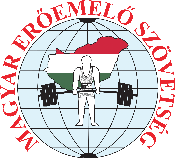 1146 Budapest, Istvánmezei út 1-3. E-mail: info@hunpower.hu WEB: www.hunpower.huTAGFELVÉTELI KÉRELEMAlulírott ……………………………………………., mint a fenti sportszervezet elnöke felvételünket kérem a Magyar Erőemelő Szövetségébe (MERSZ).Kijelentem, hogy a jelen felvételi kérelem előterjesztése önkéntes, a MERSZ Alapszabályát megismertük és az abban foglaltakat elfogadjuk.Az éves tagdíjat első alkalommal a tagfelvételi kérelem pozitív elbírálásától számított 30 napon belül számla ellenében megfizetem. A tagfelvételi kérelemhez megküldöm a szükséges adatokat, okmányokat.Kelt…………………..2022. ………………..hó…..nap…..…….………………………………sportszervezet elnöke, képviselőjeSportszervezet neve:Bejegyzett székhelye:Telefonszáma:E-mail cím(ek):Elnök neve:Elnök elérhetősége(i):Email, telefon: 